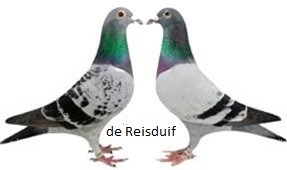   Uitslag Wedvlucht   1621   DE REISDUIF          SOMMELSDIJK          E21 Vierzon 27-05-2023   Los:07.15   Deelnemers:8   Duiven:140 Weer: Noord-oosten wind   PLC Naam                  Afstand  AD/AP  Get Ring       Tijd     Snelheid   Punten   1 M.A.van Nimwegen      524,232  10/8    10 0-7026273  15.17.55   1085,549  150,0   2 J.de Blok             524,361   6/5     4 2-8327256  15.21.51   1077,049  146,8   3 P.van den Boogert     524,048  43/7    10 2-8429980V 15.25.15   1068,905  143,6   4 Cor en Yvonne Kleijn  524,105  40/16    5 8-1066967  15.26.17   1066,807  140,4   5 J.de Blok                2      6       2 2-8399853  15.26.44   1066,353  137,2   6 Cor en Yvonne Kleijn     2     40       7 2-8429746  15.27.17   1064,640  134,0   7 J.van Alphen          524,206  16/7     7 2-8429846  15.27.33   1064,270  130,9   8 Cor en Yvonne Kleijn     3     40       2 9-1635674  15.31.12   1056,237  127,7   9 J.de Blok                3      6       3 0-1465174  15.31.53   1055,300  124,5  10 M.A.van Nimwegen         2     10       8 2-7075413  15.32.33   1053,623  121,3  11 Cor en Yvonne Kleijn     4     40      28 2-7075438  15.34.37   1049,014  118,1  12 Cor en Yvonne Kleijn     5     40      12 0-1465961  15.38.25   1041,095  114,9  13 P.van Moort           519,500   8/3     2 0-1465655  15.35.32   1037,890  111,7  14 M.A.van Nimwegen         3     10       2 0-7026279  15.42.19   1033,339  108,5  15 J.van Alphen             2     16       1 9-1635981  15.42.38   1032,647  105,3  16 P.van den Boogert        2     43      23 2-8429944V 15.42.28   1032,642  102,1  17 Cor en Yvonne Kleijn     6     40       3 8-1066966  15.45.37   1026,416   98,9  18 Cor en Yvonne Kleijn     7     40      34 2-1122390V 15.45.57   1025,746   95,7  19 J.van Alphen             3     16       2 7-1242739  15.47.26   1022,975   92,6  20 M.A.van Nimwegen         4     10       3 2-8430227  15.49.34   1018,780   89,4  21 M.A.van Nimwegen         5     10       4 1-7053796  15.50.44   1016,476   86,2  22 Cor en Yvonne Kleijn     8     40      14 0-1465949  15.51.00   1015,707   83,0  23 Cor en Yvonne Kleijn     9     40      30 2-8120164  15.51.14   1015,247   79,8  24 J.van Alphen             4     16       8 2-8429823  15.51.38   1014,658   76,6  25 Cor en Yvonne Kleijn    10     40      23 1-1164375V 15.51.59   1013,775   73,4  26 J.van Alphen             5     16       4 2-8429835  15.52.18   1013,351   70,2  27 Cor en Yvonne Kleijn    11     40      20 1-1164379  15.53.57   1009,933   67,0  28 J.de Blok                4      6       1 8-1067115  15.55.21   1007,709   63,8  29 P.van den Boogert        3     43      26 1-1164126V 15.57.21   1003,220   60,6  30 M.A.van Nimwegen         6     10       9 7-1242478  16.03.50    991,297   57,4  31 J.van Alphen             6     16      16 2-8429825V 16.04.25    990,158   54,3  32 P.van den Boogert        4     43      35 2-8430001  16.05.07    988,522   51,1  33 Cor en Yvonne Kleijn    12     40       1 9-1636234  16.05.52    987,263   47,9  34 P.van Moort              2      8       8 2-8430095  16.01.56    985,892   44,7  35 M.A.van Nimwegen         7     10       1 1-7053804  16.06.46    985,829   41,5  36 P.van den Boogert        5     43      19 2-8430032V 16.08.13    982,775   38,3  37 P.G.van den Boogert   524,048   6/1     1 0-1465269  16.08.47    981,732   35,1  38 Cor en Yvonne Kleijn    13     40      13 2-8429768  16.10.37    978,508   31,9  39 P.van den Boogert        6     43       2 2-8430029V 16.11.19    977,095   28,7  40 Cor en Yvonne Kleijn    14     40      11 1-1164307  16.12.01    975,957   25,5  41 Cor en Yvonne Kleijn    15     40      37 2-8429755V 16.12.32    975,019   22,3  42 P.van Moort              3      8       5 9-1635827  16.08.08    974,427   19,1  43 J.van Alphen             7     16       5 2-8429840  16.14.14    972,133   16,0  44 P.van den Boogert        7     43      32 9-1635581  16.15.50    968,934   12,8  45 M.A.van Nimwegen         8     10       5 1-7053795  16.17.22    966,562    9,6  46 J.de Blok                5      6       6 2-8429904  16.18.31    964,757    6,4  47 Cor en Yvonne Kleijn    16     40      40 9-1636233V 16.20.07    961,455    3,2De europot is gewonnen op prijs 15 J.van Alphen wint € 8,--De "plus" bon is gewonnen op prijs 2 J.de BlokDe geluksprijs is gewonnen op prijs 24 J.van Alphen wint een "plus" bon t.w.v. € 10,-De ereprijzen zijn gevallen op prijs 37 P.G.van den Boogert wint € 5,-- geschonken door Cor en Yvonne Kleijn en op prijs 4 Cor en Yvonne Kleijn wint een fles wijn geschonken door Patr.van den BoogertDe Grootmeesters op Vierzon E21 			PC Naam                   Totpnt   			1 J.de Blok                79.8   			2 M.A.van Nimwegen         66.4   			3 J.van Alphen             34.1   			4 Cor en Yvonne Kleijn     31.6   			5 P.van Moort              21.9   			6 P.van den Boogert        10.2   			7 P.G.van den Boogert       5.9